Додаток 2до рішення виконавчого  комітету міської ради від 14.09.2023 року №270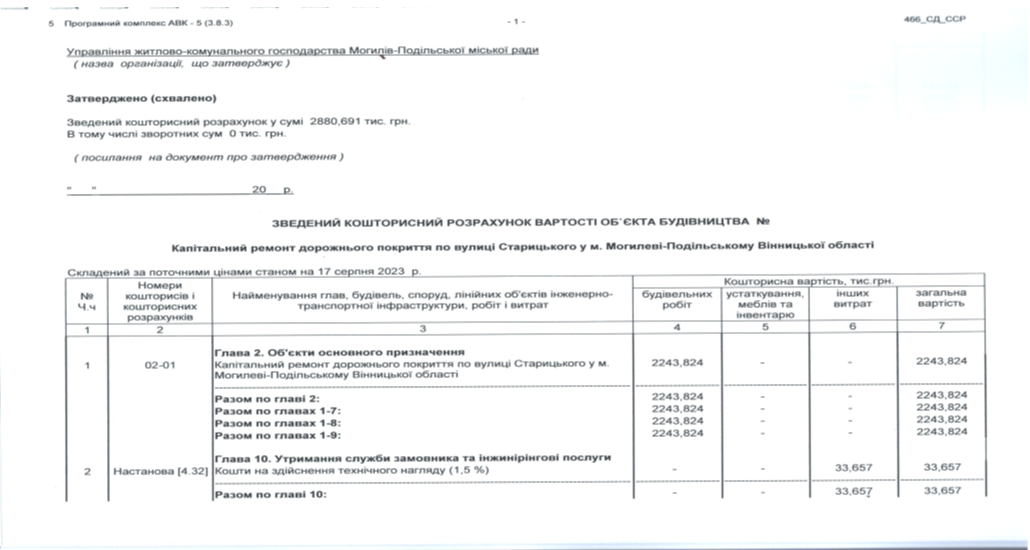 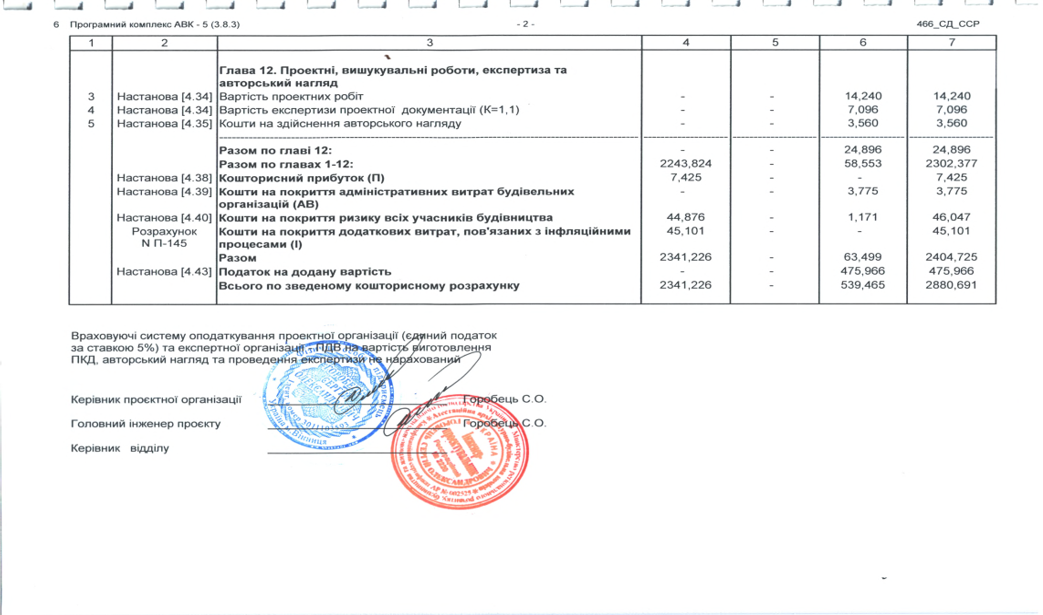                   Перший заступник міського голови									Петро БЕЗМЕЩУК